
AMERICAN BOARD OF TRIAL ADVOCATES ORANGE COUNTY CHAPTER FALL 2023 SCHOLARSHIP AWARDS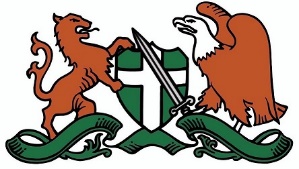 APPLICATION FORMName of Applicant: 	_Current Residence: 		City, State and Zip Code: 	 Cell Number: ____________________________________________________________________Name of Law School Applicant Attends: 	Law School grade point average: 	_Law School class standing: 			What extra-curricular activities have you participated in during law school?_________________________________________________________________________________________________________________________________________________________________________________________________________________________________________________________________________________________________________________________________________________________________________________________________________________________________________________________________________________________________________________________________________________________________________What is your employment history currently and during law school?What academic honors, if any, have you received during law school?What are your career plans after graduation? 